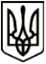 УкраїнаМЕНСЬКА МІСЬКА РАДАЧернігівська областьВИКОНАВЧИЙ КОМІТЕТ ПРОЄКТ РІШЕННЯ27  квітня  2021 року                         м. Мена                                №  Про передачу майна КП «Менакомунпослуга» Менської міської радиЗ метою забезпечення діяльності КП «Менакомунпослуга» Менської міської ради по наданню послуг з благоустрою, керуючись Законом України «Про місцеве самоврядування в Україні», ст.40, порядком списання, безоплатної передачі майна, яке належить до комунальної власності Менської міської об’єднаної територіальної громади, затвердженого рішенням 40 сесії Менської міської ради 7 скликання від 03 липня 2020 року № 163 виконавчий комітет  Менської міської радиВИРІШИВ:1.Передати із власності Менської міської територіальної громади КП «Менакомунпослуга» на праві господарського відання майно для подальшого їх використання, відповідно до додатку 1.2. Доручити міському голові Примакову Г.А. укласти договір на закріплення майна на праві господарського відання згідно п.1.3. Відділу бухгалтерського обліку і звітності Менської міської ради забезпечити оформлення відповідних документів з передачі майна.4.Контроль за виконанням рішення покласти на заступника міського голови з питань діяльності виконкому Гаєвого С.М.Міський голова		Г.А. Примаков